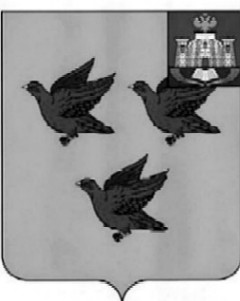 РОССИЙСКАЯ ФЕДЕРАЦИЯОРЛОВСКАЯ ОБЛАСТЬАДМИНИСТРАЦИЯ ГОРОДА ЛИВНЫПОСТАНОВЛЕНИЕ24 августа  2023 года 	                                                                                  №69          г. ЛивныО внесении изменений в постановлениеадминистрации города Ливныот 3 марта 2023 года № 22«Об утверждении состава и Положения комиссии по делам несовершеннолетних и защите их прав администрации города Ливны»	В соответствии с  Федеральным законом от 24 июня 1999 года №120-ФЗ «Об основах системы профилактики безнадзорности и правонарушений несовершеннолетних», постановлением Правительства Российской Федерации от 06 ноября 2013 года  № 995 «Об утверждении примерного положения о комиссиях по делам несовершеннолетних и защите их прав», Законом Орловской области от 30 июня 2006 года № 602-ОЗ «О наделении органов местного самоуправления муниципальных образований Орловской области отдельными государственными полномочиями Орловской области по созданию комиссий по делам несовершеннолетних и защите их прав и организации деятельности этих комиссий» администрация города Ливны                                     п о с т а н о в л я е т: 1. Внести в постановление администрации города Ливны от 3 марта 2023 года № 22 «Об утверждении состава и Положения комиссии по делам несовершеннолетних и защите их прав администрации города Ливны» изменения, изложив приложение 1  в новой редакции согласно приложению  к настоящему постановлению.2. Опубликовать настоящее постановление в газете «Ливенский вестник» и разместить на официальном сайте администрации города.3. Контроль за исполнением настоящего постановления возложить на заместителя главы администрации города  по социальным вопросам.  Глава города                                                                                     С.А. ТрубицинПриложение  к постановлению администрации города Ливны24 августа 2023 года  № 69«Приложение 1 к постановлению администрации города Ливны3 марта 2023 года  № 22»СОСТАВкомиссии по делам несовершеннолетних и защите их правадминистрации города Ливны.Члены комиссии:Преображенский Юрий Анатольевич- заместитель главы администрации города Ливны по социальным вопросам, председатель КомиссииШкодкина Ольга Владимировна- начальник управления общего образования администрации города Ливны, заместитель председателя КомиссииРепина Екатерина Павловна- главный специалист комиссии по делам несовершеннолетних и защите их прав администрации города Ливны, ответственный секретарь КомиссииАнисимов Максим Васильевич- начальник управления культуры, молодежной политики и спорта администрации города ЛивныБурцева Ирина Валерьевна- начальник отдела опеки и попечительства администрации города ЛивныБогданова Валентина Николаевна- директор МКУ «Центр психолого-педагогической, медицинской и социальной помощи» города ЛивныПавлова Людмила Николаевна- начальник ОПДН ОУУП и ПДН МО МВД России «Ливенский» (по согласованию)Зацепилина Наталья Леонидовна- директор КУ ОО «Центр занятости населения Ливенского района» (по согласованию)Королева Татьяна Ивановна- директор БУОО «Социально- реабилитационный центр для несовершеннолетних г. Ливны»(по согласованию)Полякова Татьяна  Олеговназаведующий филиала по г.Ливны  КУ ОО «Областной центр социальной защиты населения» (по согласованию)Кулаковская Ирина Викторовна- директор БУ ОО «Центр социального обслуживания населения города Ливны» (по согласованию)Панютина Елена Владимировна- ведущий специалист комиссии по делам несовершеннолетних и защите их прав администрации города ЛивныЗубцова Елена Викторовна- заведующий отделом по работе с детьми и подростками МБУ «ЦМ «Лидер» (по согласованию)Кузина  Валентина Павловна- заместитель директора по УВР БПОУ ОО «Ливенский строительный техникум» (по согласованию)Дорохова Галина Дмитриевна- заместитель директора по
учебно-методической работе Ливенского филиала Орловского государственного университета им. И.С. Тургенева (по согласованию)Белоконская Вера Сергеевна- заведующий наркологическим отделением поликлиники БУЗ ОО «Ливенская ЦРБ» (по согласованию)Грудев Алексей Николаевич- начальник филиала по Ливенскому району ФКУ УИИ УФСИН России по Орловской области ( по согласованию)Даньшин Андрей Леонидович- начальник отдела надзорной деятельности и профилактической работы по г.Ливны и Ливенскому району (по согласованию)  Щербина Людмила Анатольевна - председатель женсовета города     Ливны Орловской области, директор МБДОУ «Центр развития ребёнка – детский сад №20» г.Ливны (по согласованию)Яхонтова Кристина Александровнаспециалист по организации работы в г.Ливны Общероссийского общественно-государственного движения детей и молодежи «Движение первых»Высоцкая Лариса АнатольевнаВедущего эксперта отдела реализации проектов и программ в сфере патриотического воспитания граждан федерального государственного  бюджетного учреждения «Российский детско-юношеский центр»